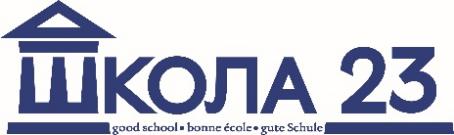 Муниципальное бюджетное общеобразовательное учреждение«Средняя школа №2З с углубленным изучением иностранных языков»ПРОГРАММА деятельности муниципального методического объединения(по предметной области «Иностранные языки») на 2023-2024 учебный годг. Нижневартовск           2023ОГЛАВЛЕНИЕ Паспорт программыПояснительная записка     Повышение квалификации педагогических кадров является одним из приоритетных направлений развития Стратегии социально-экономического развития Ханты — Мансийского автономного округа — Югры. С целью оказания информационно-методической поддержки, обеспечения роста ключевых компетенций, выявления, обобщения и распространения инновационного педагогического опыта учителей иностранного языка создана данная программа.Цель, задачи программы муниципального методического объединения учителей иностранных языков     Цель программы ММО учителей иностранных языков: совершенствование профессиональной компетенции, повышение уровня квалификации и творческой активности учителя, через организацию совместной деятельности со школьными методическими объединениями учителей иностранных языков. Задачи:- изучить и внедрить в практику преподавания инновационные технологии, обобщить и распространить положительный опыт творчески работающих учителей города;- повысить научно-методическое обеспечение иноязычного образования;- оказать информационно-методическую поддержку педагогам школ города в освоении нового содержания, технологий и методов педагогической деятельности в работе с учащимися по повышению качества их подготовки к предметным олимпиадам разных уровней, научно-исследовательской деятельности, ЕГЭ;- курировать профессиональное становление молодых специалистов, учителей иностранных языков;- совершенствовать образовательный процесс по иностранному языку посредством введения продуктивных технологий обучения 
и воспитания, современных средств обучения;- развивать сотрудничество ММО учителей иностранных языков и научного сообщества кафедры иностранных языков, кафедры лингвистики и перевода ФГБОУ ВПО Нижневартовского государственного университета в реализации национальной образовательной инициативы «Наша новая школа и перехода к ФГОС».Перспективные направления деятельности ММО учителей иностранных языков:- подготовка и проведение научно-практических конференций, семинаров, практикумов для педагогов, ориентированных на получение педагогического образования по специальности «Иностранный язык», студентов города;  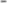 - организация деятельности по апробации инновационных педагогических технологий, методик, моделей организации образовательного процесса; - информационное, методическое и консультационное сопровождение образовательного для всех категорий участников методического объединения; - формирование банка педагогической информации (нормативно-правовой, научно-методической, методической); ознакомление педагогических работников с новинками педагогической, психологической, методической и научно-популярной литературы на бумажных и электронных носителях).Порядок организации деятельности ММО учителей иностранных языковММО учителей иностранных языков осуществляет свою деятельность через: заседания (пленарные и секционные), методические сессии, мастер-классы, семинары, научно-практические конференции и круглые столы, методические консультации как групповые, так и индивидуальные, презентацию передового опыта, подготовку методических рекомендаций, памяток, педагогические мастерские.ММО учителей иностранных языков реализует совместную деятельность с ведомствами, организациями и учреждениями города, в том числе с высшими, средними специальными учебными заведениями: департамент образования администрации города Нижневартовска, МАУ г. Нижневартовска «Центр развития образования», образовательными организациями города, Нижневартовским государственным университетом.ММО учителей иностранных языков осуществляет свою деятельность: во взаимодействии с департаментом образования администрации города Нижневартовска, 	муниципальным 	автономным учреждением города Нижневартовска «Центр развития образования», образовательными организациями города; в соответствии с приказом департамента образования администрации города Нижневартовска, Положением о ММО учителей иностранных языков системы образования города Нижневартовска 
и настоящей Программой деятельности ММО. Координатором работы ММО учителей иностранных языков является МАУ г. Нижневартовска «ЦРО», оказывающее организационно-методическое сопровождение. Руководство деятельностью ММО учителей иностранных языков осуществляет руководитель базовой образовательной организации - директор МБОУ «СШ №23 с УИИЯ». В ММО учителей иностранных языков создан Совет, выбранный на общем заседании путём голосования и утверждённый руководителем, в состав которого входят: директор школы МБОУ «СШ № 23 с УИИЯ», заместители директора МБОУ «СШ №23 с УИИЯ», учителя иностранного языка МБОУ «СШ №23 с УИИЯ». Функции руководителя ММО учителей иностранных языков: формирует состав Совета ММО учителей иностранных языков, возглавляет его работу; организует деятельность Совета ММО учителей иностранных языков по разработке программы деятельности, утверждает программу деятельности;  осуществляет контроль деятельности Совета ММО учителей иностранных языков по реализации программы деятельности; организует взаимодействие на уровне Департамента образования, социальных партнеров. Функции Совета ММО учителей иностранных языков: определение первостепенных проблем, существующих в образовательных организациях города по направлению деятельности ММО; - выявление, поддержка и развитие способностей и талантов у детей и молодёжи по направлению деятельности ММО;  организация прохождения практики студентов учреждений высшего профессионального образования, организаций среднего профессионального образования; - развитие кадрового потенциала педагогов города; поиск носителей положительного опыта по решению выявленных проблем из числа руководящих и педагогических работников образовательных организаций, специалистов средних профессиональных, высших учебных заведений, других учреждений и организаций-партнеров; - отбор эффективных форм распространения выявленного положительного опыта; - разработка и реализация программы деятельности ММО, плана работы по решению выявленных проблем; формирование списочного состава руководящих и педагогических работников; участников мероприятий в рамках реализации программы деятельности ММО; организация мероприятий по обобщению и распространению положительного опыта в управлении образовательными организациями, педагогического опыта; вовлечение в проведение мероприятий руководящих и педагогических работников других образовательных организаций. специалистов средних профессиональных, высших учебных заведений, других учреждений и организаций;  организация мероприятий, направленных на освоение педагогическими работниками инновационных и современных образовательных технологий организации научно-технического творчества и учебно-исследовательской деятельности обучающихся, вовлечения обучающихся в продуктивную творческую деятельность, формирования у детей и подростков профессиональных компетентностей и практических навыков в специальных областях знаний; - анализ реализации программы деятельности ММО. Содержание деятельности ММО учителей иностранных языковПерспективные направления деятельности ММО учителей иностранных языков: - подготовка и проведение научно-практических конференций, семинаров, практикумов для педагогов, выпускников, ориентированных на получение педагогического образования по специальности «Иностранный язык», студентов города;  организация деятельности по апробации инновационных педагогических технологий, методик, моделей организации образовательного процесса;  информационное, методическое и консультационное сопровождение образовательного для всех категорий участников ММО учителей иностранных языков;  формирование банка педагогической информации (нормативно-правовой, научно-методической, методической); ознакомление педагогических работников с новинками педагогической, психологической, методической и научно-популярной литературы на бумажных и электронных носителях). 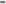 ММО учителей иностранных языков осуществляет свою деятельность через: заседания (пленарные и секционные), мастер-классы, методические семинары, научно-практические конференции и круглые столы, методические консультации как групповые, так и индивидуальные, презентацию передового опыта, подготовку методических рекомендаций, памяток, «педагогические мастерские». Совместная деятельность ММО учителей иностранных языков с ведомствами, организациями и учреждениями города, в том числе с высшими, средними специальными учебными заведениями: департамент образования администрации города Нижневартовска, МАУ г. Нижневартовска «Центр развития образования», образовательными организациями города, Нижневартовским государственным университетом. Механизм реализации программы ММОРеализация программы предполагает три этапа работы: Организации — соисполнители программыПлан работы муниципального методического объединения на 2023-2024 учебный годТема: «Повышение профессиональной компетентности и педагогического мастерства, уровня квалификации и творческой активности учителя через организацию совместной деятельности со школьными методическими объединениями учителей иностранных».Состав совета ММО на 2023-2024 учебный годКуратор муниципального методического совета: Николаева Татьяна АндреевнаОжидаемые результатыПрограмма предполагает включение всей целевой аудитории, где каждый сможет:  - освоить теоретико-методические основы работы с муниципальными методическими объединениями, прогнозами¸ проблемами и перспективами развития современной науки и наукоемких технологий и их влияния на изменения в образовании; - повысить педагогические компетенции в области построения образовательных сценариев для формирования контуров индивидуальных образовательных траекторий и обоснованных личных и профессиональных перспектив, для сценирования версий образов будущего в условиях командного воздействия; - погрузиться в рефлексивно-аналитический процесс осмысления образовательных событий и освоения образовательных технологий для формирования и оценивания метапредметных результатов обучающихся в соответствии с требованиями ФГОС.УТВЕРЖДАЮ:директор МБОУ «СШ №23 с УИИЯ»_____________ Е.Н. Мацькоприказ от 06.09.2023 № 607Паспорт программы3Пояснительная записка6Цель, задачи программы ММО6Порядок организации деятельности ММО7Содержание деятельности ММО10Механизм реализации программы ММО11План работы ММО на 2023-2024 учебный год14Состав совета ММО на 2023-2024 учебный год16Ожидаемые результаты17Муниципальное образованиегород НижневартовскОбразовательная организацияМуниципальное бюджетное общеобразовательное учреждение «Средняя школа №23 с углубленным изучением иностранных языков»Ф.И.О., должность руководителя ММОМацько Елена Николаевна, и о директора МБОУ «СШ №23 с УИИЯ»Разработчики программыМацько Е.Н., Шитова О.В., Шабанова Е.С., Гринькив А.В.Электронная почтаschool23nv@mail.ruСайтhttps://school23.edu-nv.ru/Основания для разработки программы- указ Президента РФ от 21.07.2020 №474 «О национальных целях развития Российской Федерации на период до 2030 года»;- приказ департамента образования администрации города Нижневартовска от 24.09.2021г. №773 «О создании и функционировании муниципальной методической службы в системе образования города»;- приказ департамента образования администрации города от 29.08.2023 №684 «Об утверждении состава форсайт-центров, муниципальных методических объединений на 2023-2024 учебный год»Цельсовершенствование профессиональной компетенции, повышение уровня квалификации и творческой активности учителя, через организацию совместной деятельности со школьными методическими объединениями учителей иностранных языковЗадачи- изучить и внедрить в практику преподавания инновационные технологии, обобщить и распространить положительный опыт творчески работающих учителей города;- повысить научно-методическое обеспечение иноязычного образования;- оказать информационно-методическую поддержку педагогам школ города в освоении нового содержания, технологий и методов педагогической деятельности в работе с учащимися по повышению качества их подготовки к предметным олимпиадам разных уровней, научно-исследовательской деятельности, ЕГЭ;- курировать профессиональное становление молодых специалистов, учителей иностранных языков;- совершенствовать образовательный процесс по иностранному языку посредством введения продуктивных технологий обучения и воспитания, современных средств обучения;- развивать сотрудничество ММО учителей иностранных языков и научного сообщества кафедры иностранных языков, кафедры лингвистики и перевода ФГБОУ ВПО Нижневартовского государственного университета в реализации национальной образовательной инициативы «Наша новая школа и перехода к ФГОС»Категория слушателейучителя иностранного языка образовательных организаций городаСрок реализации проекта2023-2024 учебный годОжидаемые результаты- освоить теоретико-методические основы работы с муниципальными методическими объединениями, прогнозами¸ проблемами и перспективами развития современной науки и наукоемких технологий и их влияния на изменения в образовании; - повысить педагогические компетенции в области построения образовательных сценариев для формирования контуров индивидуальных образовательных траекторий и обоснованных личных и профессиональных перспектив, для сценирования версий образов будущего в условиях командного воздействия; погрузиться в рефлексивно-аналитический процесс осмысления образовательных событий и освоения образовательных технологий для формирования и оценивания метапредметных результатов обучающихся в соответствии с требованиями ФГОС.организационно-аналитическийэтап сентябрь 2023  - формирование Совета муниципального методического объединения на 2023-2024 учебный год; - определение первостепенных проблем, существующих 	в образовательных организациях города по предметному направлению «Иностранный язык»; - выявление положительного опыта, среди городского педагогического сообщества; организация сотрудничества с образовательными организациями 	города и другими учреждениями партнерами; - разработка и реализация программы деятельности (на основе запроса) муниципального методического объединения учителей иностранных языков на 2023-2024учебный год. процессуально-деятельностныйэтап сентябрь 2023 -  февраль 2024  - формирование и апробация механизмов взаимодействия с образовательными организациями города, другими учреждениями-партнерами; - реализация плана мероприятий, направленных на решение задач Программы; - формирование информационно-методических, диагностико-аналитических, мониторинговых банков в ходе реализации Программы в городе. итогово-аналитический этапмарт-апрель 2024- обобщение и анализ деятельности муниципального методического объединения учителей иностранных языков;- предоставление отчетной документации о деятельности муниципального методического объединения в 2023-2024 учебном году;- выявление проблем, постановка задач, разработка «дорожной карты» на новый учебный год. Организации - соисполнители Функции базовая организация: МБОУ «Средняя школа №23 с углубленным изучением иностранных языков» руководство деятельностью муниципального методического объединения на 2023-2024 учебный годДепартамент образования администрации города Нижневартовска координация деятельности муниципального методического объединения (иностранные языки) МАУ города Нижневартовска «Центр развития образования» организационно-методическое сопровождение образовательные организации города Нижневартовска обобщение, распространение передового педагогического опыта СрокиМероприятиеМесто проведенияРезультатыОтветственныйсентябрь-октябрь2023Заседание №1.Планирование работы ММО на 2023-2024 учебный год.Типичные ошибки ЕГЭ, ОГЭ.Мастер – класс для учителей иностранного языка.базовая организация МБОУ «СШ №23 с УИИЯ»- утверждение плана работы ММО на 2023-2024 учебный год;- ознакомление учителей –предметников с приоритетными направлениями развития муниципальной системы образования;- избрание и утверждение Совета ММО на 2023-2024 учебный годруководитель ММО:Мацько Елена Николаевна,директор МБОУ «СШ №23 с УИИЯ»ноябрь-декабрь2023Заседание №2. Секционное заседание работников системы образования города Нижневартовска по предметной области «Иностранный язык».«Проектная деятельность на уроках иностранного языка».базовая организация МБОУ «СШ №23 с УИИЯ»-определение мероприятий, направленных на повышение качества образования;- овладение современными приемами формирования читательской компетенции детей младшего школьного возрастаруководитель ММО:Мацько Елена Николаевна,директор МБОУ «СШ №23 с УИИЯ»январь-февраль2024Заседание №3.«Реализация предметно – языкового интегрированного обучения».базовая организация МБОУ «СШ №23 с УИИЯ»- подготовка к письменной части ГИА классе по иностранному языку;- мастер-класс по обучению чтению с пониманием; - критерии оценивания;- обмен педагогическим опытом.руководитель ММО:Мацько Елена Николаевна,директор МБОУ «СШ №23 с УИИЯ»март 2024Заседание №4.«Интерактивные методики изучения английского языка». базовая организация МБОУ «СШ №23 с УИИЯ»- обмен педагогическим опытом по подготовке обучающихся к выполнению заданий, вызывающих особые сложности;- обобщение и анализ результатов деятельности ММО, выявление проблем, постановка новых задач.руководитель ММО:Мацько Елена Николаевна,директор МБОУ «СШ №23 с УИИЯ»апрель 2024Заседание №5«Подведение итогов работы ММО. Планирование работы на 2023-2024 учебный год»базовая организация МБОУ «СШ №23 с УИИЯ»- план работы на следующий год;- обмен опытом, мнениями.руководитель ММО:Мацько Елена Николаевна,директор МБОУ «СШ №23 с УИИЯ»№ п\пФ.И.О.ДолжностьМесто работы1.Мацько Елена НиколаевнадиректорМБОУ «СШ №23 с УИИЯ»2.Шитова Ольга Винияминовназаместитель директора по учебной работеМБОУ «СШ №23 с УИИЯ»3.Шабанова Елена Сергеевназаместитель директора по методической работеМБОУ «СШ №23 с УИИЯ»4.Гринькив Анна Владимировнаучитель английского языкаМБОУ «СШ №23 с УИИЯ»